T.C.KARTEPE KAYMAKAMLIĞILEYLA SARIGÖL İLKOKULU-ORTAOKULU MÜDÜRLÜĞÜ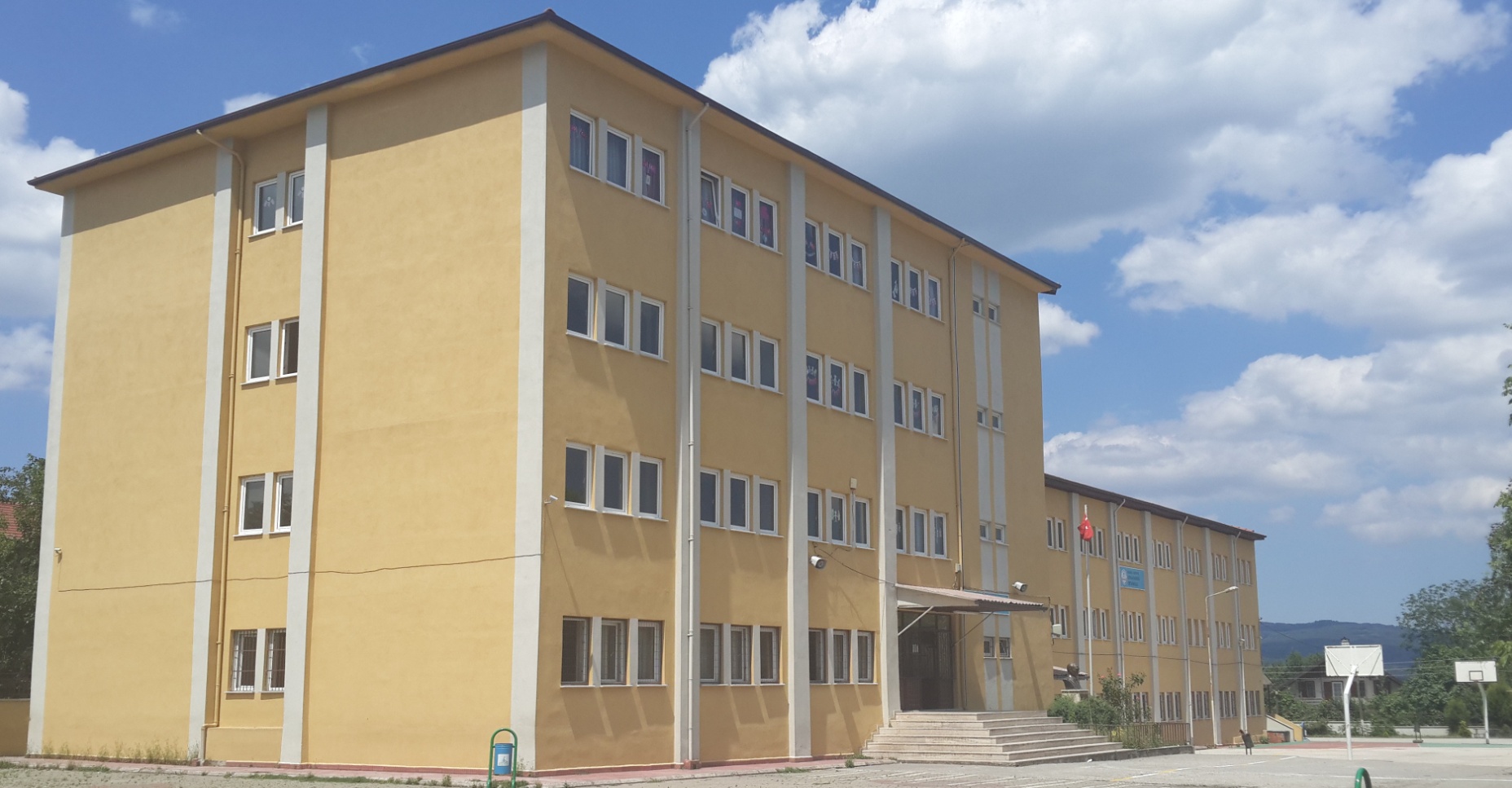 2019-2023 STRATEJİK PLANI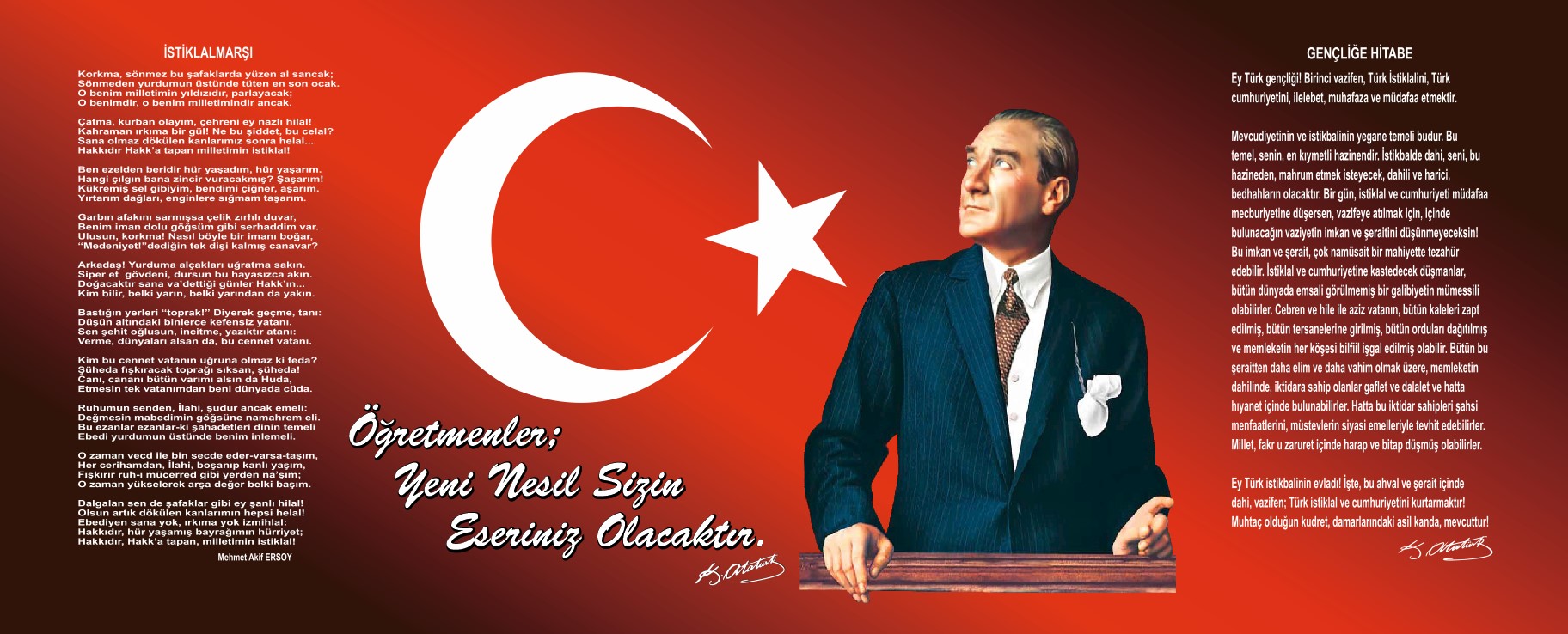 Sunuş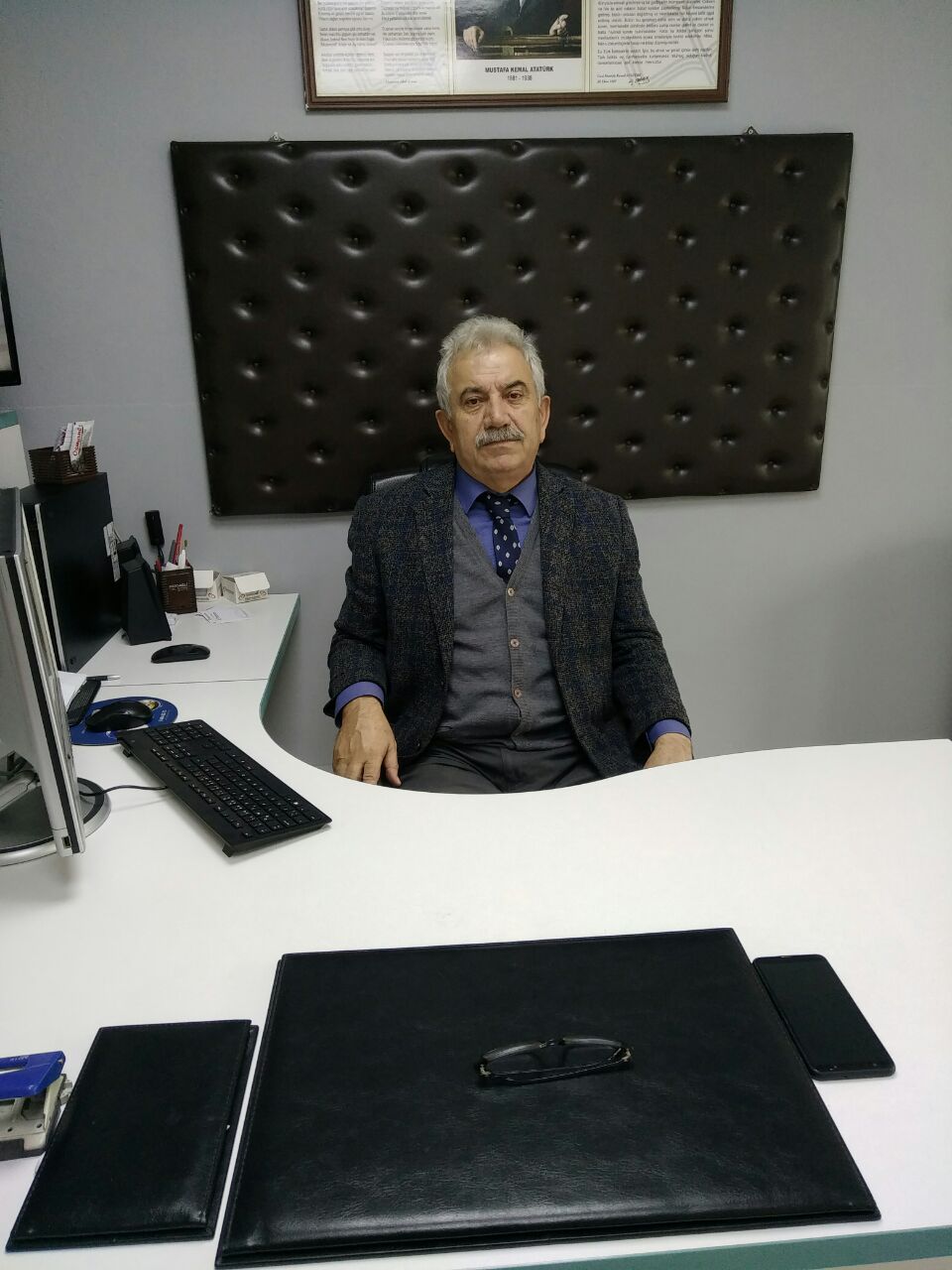 Eğitim sistemimiz, yeni yaklaşım ve yöntem-tekniklerle büyük bir dönüşüm yaşamaktadır. Gerek dünyada, gerekse ülkemizde ortaya çıkan yeni türden gereksinimlere karşılık verebilecek bir eğitim-öğretim ortamı hazırlamak eğitim sürecini paylaşan tüm okul toplumunun asli ve vazgeçilmez görevi hâline gelmiştir. Bu anlamda eğitim yöneticilerinin ve sürecin en önemli aktörleri olan öğretmenlerin payına büyük işler düşmektedir.	Bizler, Leyla Sarıgöl İlkokulu ve Ortaokulunun yönetici, öğretmen, destek personeli, öğrencileri ve velileri olarak bu değişim sürecinde üzerimize düşen sorumlulukları yerine getirmeyi ülkemizin ve toplumumuzun geleceği açısından bir fırsat ve topluma karşı bir borç olarak algılamaktayız. Bu borcun ödenme yeri de, eğitim-öğretim hizmetlerini yürütmek için kurumsallaşmış olan okul ortamıdır. Okulu çağın gereklerine uygun olarak eğitim-öğretime hazırlamak, okulda Milli Eğitimin amaçlarına uygun olarak bir öğrenme ve eğitim ortamı yaratmak, bu ortamı tüm paydaşlar için çekici hâle getirmek de görevlerimiz arasındadır.		Kurum olarak planlamış olduğumuz 5 yıllık sürecin sonunda umuyoruz ki hedeflerimiz gerçekleşecek ve çağdaş Türkiye yolunda çok daha büyük hedeflere zemin hazırlanacaktır.		Kurumumuzun 2019-2023 Stratejik Planının hazırlanması aşamasında tüm paydaşların katılımı bilgilendirme toplantıları ve anketler aracılığı ile sağlanmıştır.	Uygulamaya başlayacağımız 2019-2023 Stratejik Planının okulumuzun kurumsallaşma yolunda belirlediği ilke ve değerlerine bağlı olarak vizyonumuzu gerçekleştirebilmek için misyonumuzdan alacağımız güçle aydınlık yarınlara katkıda bulunacağına inanıyoruz.Ali ASLANOkul MüdürüİçindekilerSunuş	2İçindekiler	2BÖLÜM I: GİRİŞ ve PLAN HAZIRLIK SÜRECİ	2BÖLÜM II: DURUM ANALİZİ	2Okulun Kısa Tanıtımı *	2Okulun Mevcut Durumu: Temel İstatistikler	2PAYDAŞ ANALİZİ	2GZFT (Güçlü, Zayıf, Fırsat, Tehdit) Analizi	2Gelişim ve Sorun Alanları	2BÖLÜM III: MİSYON, VİZYON VE TEMEL DEĞERLER	2MİSYONUMUZ *	2VİZYONUMUZ *	2TEMEL DEĞERLERİMİZ *	2BÖLÜM IV: AMAÇ, HEDEF VE EYLEMLER	2TEMA I: EĞİTİM VE ÖĞRETİME ERİŞİM	2TEMA II: EĞİTİM VE ÖĞRETİMDE KALİTENİN ARTIRILMASI	2TEMA III: KURUMSAL KAPASİTE	2V. BÖLÜM: MALİYETLENDİRME	2EKLER:	2BÖLÜM I: GİRİŞ ve PLAN HAZIRLIK SÜRECİ2019-2023 dönemi stratejik plan hazırlanması süreci Üst Kurul ve Stratejik Plan Ekibinin oluşturulması ile başlamıştır. Ekip tarafından oluşturulan çalışma takvimi kapsamında ilk aşamada durum analizi çalışmaları yapılmış ve durum analizi aşamasında paydaşlarımızın plan sürecine aktif katılımını sağlamak üzere paydaş anketi, toplantı ve görüşmeler yapılmıştır. Durum analizinin ardından geleceğe yönelim bölümüne geçilerek okulumuzun amaç, hedef, gösterge ve eylemleri belirlenmiştir. Çalışmaları yürüten ekip ve kurul bilgileri altta verilmiştir.STRATEJİK PLAN ÜST KURULUBÖLÜM II: DURUM ANALİZİDurum analizi bölümünde okulumuzun mevcut durumu ortaya konularak neredeyiz sorusuna yanıt bulunmaya çalışılmıştır. Bu kapsamda okulumuzun kısa tanıtımı, okul künyesi ve temel istatistikleri, paydaş analizi ve görüşleri ile okulumuzun Güçlü Zayıf Fırsat ve Tehditlerinin (GZFT) ele alındığı analize yer verilmiştir.OKULUMUZUN TARİHİMaşukiye Köyü 1851 tarihinde Kafkasya'dan göçmen olarak gelen Çerkezler tarafından kurulmuştur. Köy kurulduktan bir müddet sonra bir cami yapmışlar. Caminin yanına bir oda ilave etmişler ve eğitim, öğretime bu odada başlanmıştır. 1890 yılında Haydarpaşa Demiryolu yapılırken bir Alman Mühendis köye gelmiş  çok beğenmiş ve 1893 yılında kargır bir okul yaptırmış. 1922 yılında Nahiye Müdürü Gıyasettin Bey'in teşviki ile eski okul yıktırılmış ve bir müddet şahsi evlerde eğitime devam edilmiştir.        	Nahiye Merkezi 1924 yılında Uzuntarla Köyüne nakledilince Nahiye Binası 1958 yılına kadar okul binası olarak  kullanılmıştır. Daha sonra iki yıl müddetle köy kahvesinde ve Mustafa Kırvanoğlu'nun dokuma fabrikasında kira ile eğitime devam edilmiş olup 1959 yılında köylü-devlet ve köy halkından Leyla ATAKAN’IN çalışmalarıyla altı dershaneli okulun temeli atılmış, 21.01.1960 tarihinde öğretime açılmış ve aynı okulun ikinci katı 1964 tarihinde yapılmıştır. Çok sağlam olan bu 12 derslikli  okulda  eğitim-öğretime devam edilmiştir.  Şu anda eğitim-öğretim yapılan okul Leyla Sarıgöl isimli hayırsever tarafından yaptırılmıştır.	1997 yılında ilköğretime dönüştürülen okulumuzda 476 öğrenci 2 idareci 36 öğretmen bulunmaktadır. Yeni yapılan 22 derslikli her türlü fiziki yapısı olan bu binanın hizmete geçmesi ile Maşukiye Mahallesinde eğitim sorununu çözmüştür. Leyla Sarıgöl ilkokulunun yetiştirdiği çok sayıda üst düzeyde insan vardır. Okulumuzun başarı oranı iyidir. İlçedeki her türlü sportif ve sosyal yarışmalara katılmaktayız.    	                                                                                                                                                                                                                                                                Ali ASLAN	LEYLA SARIGÖL İLKOKULU MÜDÜRÜ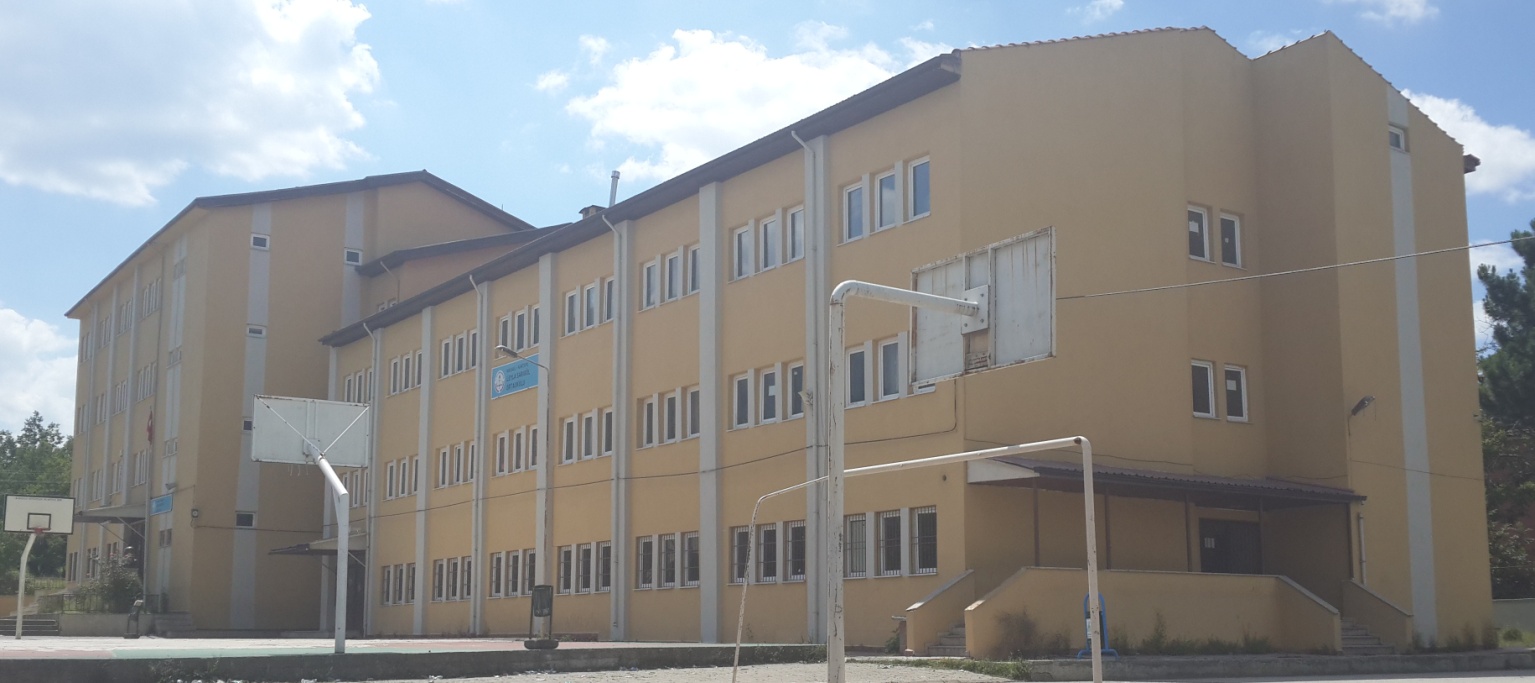 Okulun Mevcut Durumu: Temel İstatistiklerOkul KünyesiOkulumuzun temel girdilerine ilişkin bilgiler altta yer alan okul künyesine ilişkin tabloda yer almaktadır.Temel Bilgiler Tablosu- Okul Künyesi Çalışan BilgileriOkulumuzun çalışanlarına ilişkin bilgiler altta yer alan tabloda belirtilmiştir.Çalışan Bilgileri TablosuOkulumuz Bina ve Alanları	Okulumuzun binası ile açık ve kapalı alanlarına ilişkin temel bilgiler altta yer almaktadır.Okul Yerleşkesine İlişkin Bilgiler Sınıf ve Öğrenci Bilgileri	Okulumuzda yer alan sınıfların öğrenci sayıları alttaki tabloda verilmiştir.Donanım ve Teknolojik KaynaklarımızTeknolojik kaynaklar başta olmak üzere okulumuzda bulunan çalışır durumdaki donanım malzemesine ilişkin bilgiye alttaki tabloda yer verilmiştir.Teknolojik Kaynaklar TablosuGelir ve Gider BilgisiOkulumuzun genel bütçe ödenekleri, okul aile birliği gelirleri ve diğer katkılarda dâhil olmak üzere gelir ve giderlerine ilişkin son iki yıl gerçekleşme bilgileri alttaki tabloda verilmiştir.PAYDAŞ ANALİZİKurumumuzun temel paydaşları öğrenci, veli ve öğretmen olmakla birlikte eğitimin dışsal etkisi nedeniyle okul çevresinde etkileşim içinde olunan geniş bir paydaş kitlesi bulunmaktadır. Paydaşlarımızın görüşleri anket, toplantı, dilek ve istek kutuları, elektronik ortamda iletilen önerilerde dâhil olmak üzere çeşitli yöntemlerle sürekli olarak alınmaktadır.Paydaş anketlerine ilişkin ortaya çıkan temel sonuçlara altta yer verilmiştir: Öğrenci Anketi Sonuçları:Öğretmen Anketi Sonuçları:Öğretmen Anketi Sonuçları:İlkokul Veli Anketi Sonuçları:Ortaokul Veli Anketi Sonuçları:GZFT (Güçlü, Zayıf, Fırsat, Tehdit) Analizi Okulumuzun temel istatistiklerinde verilen okul künyesi, çalışan bilgileri, bina bilgileri, teknolojik kaynak bilgileri ve gelir gider bilgileri ile paydaş anketleri sonucunda ortaya çıkan sorun ve gelişime açık alanlar iç ve dış faktör olarak değerlendirilerek GZFT tablosunda belirtilmiştir. Dolayısıyla olguyu belirten istatistikler ile algıyı ölçen anketlerden çıkan sonuçlar tek bir analizde birleştirilmiştir.Kurumun güçlü ve zayıf yönleri donanım, malzeme, çalışan, iş yapma becerisi, kurumsal iletişim gibi çok çeşitli alanlarda kendisinden kaynaklı olan güçlülükleri ve zayıflıkları ifade etmektedir ve ayrımda temel olarak okul müdürü/müdürlüğü kapsamından bakılarak iç faktör ve dış faktör ayrımı yapılmıştır. İçsel Faktörler Güçlü YönlerZayıf YönlerDışsal Faktörler:FırsatlarTehditler Gelişim ve Sorun AlanlarıGelişim ve sorun alanları analizi ile GZFT analizi sonucunda ortaya çıkan sonuçların planın geleceğe yönelim bölümü ile ilişkilendirilmesi ve buradan hareketle hedef, gösterge ve eylemlerin belirlenmesi sağlanmaktadır. Gelişim ve sorun alanları ayrımında eğitim ve öğretim faaliyetlerine ilişkin üç temel tema olan Eğitime Erişim, Eğitimde Kalite ve kurumsal Kapasite kullanılmıştır. Eğitime erişim, öğrencinin eğitim faaliyetine erişmesi ve tamamlamasına ilişkin süreçleri; Eğitimde kalite, öğrencinin akademik başarısı, sosyal ve bilişsel gelişimi ve istihdamı da dâhil olmak üzere eğitim ve öğretim sürecinin hayata hazırlama evresini; Kurumsal kapasite ise kurumsal yapı, kurum kültürü, donanım, bina gibi eğitim ve öğretim sürecine destek mahiyetinde olan kapasiteyi belirtmektedir.Gelişim ve sorun alanlarına ilişkin GZFT analizinden yola çıkılarak saptamalar yapılırken yukarıdaki tabloda yer alan ayrımda belirtilen temel sorun alanlarına dikkat edilmesi gerekmektedir.Gelişim ve Sorun AlanlarımızBÖLÜM III: MİSYON, VİZYON VE TEMEL DEĞERLEROkul Müdürlüğümüzün Misyon, vizyon, temel ilke ve değerlerinin oluşturulması kapsamında öğretmenlerimiz, öğrencilerimiz, velilerimiz, çalışanlarımız ve diğer paydaşlarımızdan alınan görüşler, sonucunda stratejik plan hazırlama ekibi tarafından oluşturulan Misyon, Vizyon, Temel Değerler; Okulumuz üst kurulana sunulmuş ve üst kurul tarafından onaylanmıştır.MİSYONUMUZ ÖĞRENCİLERİMİZİN EĞİTİM ÖĞRETİM SEVİYELERİNİ ARTIRMAK, Dünü, bugüne; bugünü yarına bağlayan köprüleri kurabilen nesiller VE SOSYAL VE DUYGUSAL YÖNDEN KENDİLERİNİ GELİŞTİRİP TOPLUMDA KENDİLERİNE GÜVENEN BİREYLER OLARAK YETİŞMELERİNİ SAĞLAMAK, OKULUMUZU ÇEVRE OKULLAR ARASINDA EN BAŞARILI OKUL YAPMAKTIR.VİZYONUMUZ TÜRKİYE'NİN DÖRT BİR KÖŞESİNE ULAŞAN ÇAĞDAŞ EĞİTİM TEKNİKLERİ İLE DONANMIŞ, HEDEFLERİNİ BELİRLEMİŞ, KENDİNE GÜVENEN VE KENDİNİ YENİLEYEBİLEN, EĞİTİM ORDUSU İLE ÇEVRESİNE CEVAP VEREBİLEN, ÖĞRENCİLERİNE ÖĞRENMEYİ SEVDİREN ÖĞRETMEN VE VELİ DESTEĞİ İLE MÜKEMMEL ÖĞRENCİLER YETİŞTİREN BİR OKUL OLMAKTIR.TEMEL DEĞERLERİMİZMilli ve manevi değerlerimizi korumakAtatürk İlke ve İnkılâplarına bağlı olmakVerilen görevi en iyi şekilde ve zamanında yapmak.Okuyan, araştıran ve bilgiyi paylaşan kişiler olmakDoğruluk ve dürüstlükten ayrılmamakGüler yüzlü ve hoşgörülü olmakKurum içinde uyum ve dayanışmaya önem vermekAyrım yapmadan herkesi sevmek ve herkese saygılı olmakZamanı verimli kullanmakSorunun değil çözümün bir parçası olmakOkul veli işbirliğine önem vermekDeğişime ve yeniliklere açık olmakYenilikçi uygulamaları ile diğer kurumlara örnek teşkil etmekBÖLÜM IV: AMAÇ, HEDEF VE EYLEMLERTEMA I: EĞİTİM VE ÖĞRETİME ERİŞİMEğitim ve öğretime erişim okullaşma ve okul terki, devam ve devamsızlık, okula uyum ve oryantasyon, özel eğitime ihtiyaç duyan bireylerin eğitime erişimi, yabancı öğrencilerin eğitime erişimi ve hayat boyu öğrenme kapsamında yürütülen faaliyetlerin ele alındığı temadır.Stratejik Amaç 1: Kayıt bölgemizde yer alan çocukların okullaşma oranlarını artıran, öğrencilerin uyum ve devamsızlık sorunlarını gideren etkin bir yönetim yapısı kurulacaktır.Stratejik Hedef: 1.1 Kayıt bölgemizde yer alan çocukların okullaşma oranları artırılacak ve öğrencilerin uyum ve devamsızlık sorunları da giderilecektir.Hedef.1.1.a Kayıt bölgesindeki öğrencilerin okula kayıt yaptırmaları sağlanacaktır.Hedef.1.1.b İlkokul birinci sınıf öğrencilerinden en az bir yıl okul öncesi eğitim almış olmaları sağlanacaktır.Hedef.1.1.c Okula yeni başlayan öğrencilerden oryantasyon eğitimine katılmaları sağlanacaktır.Hedef.1.1.d 20 gün ve üzeri devamsızlık yapan öğrencilerin devamsızlık durumu takip edilecek.Hedef.1.1.e Özel eğitime ihtiyaç duyan bireylerin tespit çalışmaları yapılacak.Hedef.1.1.f Yabancı uyruklu öğrencilerin oryantasyon eğitimine  katılımı sağlanacak.Hedef.1.1.g Hayat boyu öğrenme kapsamında kurslara katılan kişi sayısının yükseltilmesi sağlanacak. Performans Göstergeleri EylemlerTEMA II: EĞİTİM VE ÖĞRETİMDE KALİTENİN ARTIRILMASIEğitim ve öğretimde kalitenin artırılması başlığı esas olarak eğitim ve öğretim faaliyetinin hayata hazırlama işlevinde yapılacak çalışmaları kapsamaktadır. Bu tema altında akademik başarı, sınav kaygıları, sınıfta kalma, ders başarıları ve kazanımları, disiplin sorunları, öğrencilerin bilimsel, sanatsal, kültürel ve sportif faaliyetleri ile istihdam ve meslek edindirmeye yönelik rehberlik ve diğer mesleki faaliyetler yer almaktadır. Stratejik Amaç 1: Öğrencilerimizin gelişmiş dünyaya uyum sağlayacak şekilde donanımlı bireyler olabilmesi için eğitim ve öğretimde kalitenin arttırılması sağlanacaktır.Stratejik Hedef 1.1. Öğrenme kazanımlarını takip eden ve velileri de sürece dâhil eden bir yönetim anlayışı ile öğrencilerimizin akademik başarıları ve sosyal faaliyetlere etkin katılımı artırılacaktır.Stratejik Hedef 1.2 Öğrenme kazanımlarını sürekli ve etkin bir şekilde takip edebilecek ölçme ve değerlendirme çalışmalarının yapılması sağlanacaktır.  Stratejik Hedef 1.3 Öğrenmenin tam anlamı ile gerçekleşmesi için öğretim faaliyetlerinin etkinlik temelli, tam öğrenme modeline uygun, araç gereç kullanımını üst düzeyde tutarak daha çok duyu organına hitap eden öğrenme çalışmalar yapılacak.Stratejik Hedef 1.4 Öğrenmenin ölçülmesi amacı ilke değişik alternatif ölçme araçları ile süreç ve sonuç odaklı ölçme ve değerlendirme çalışmaları yapabilme.Stratejik Amaç 2: Öğrencilerin sosyal, kültürel ve fiziksel gelişimlerinin tamamlanması amacıyla okulumuzda sosyal, kültürel ve sportif etkinliklere yer verilecektir. Stratejik Hedef 2.1. Yapılan planlamalar da akademik çalışmalar yanında sosyal, kültürel ve sportif faaliyetler için programlar yapmak. Stratejik Hedef 2.2.Okulumuzda yapılacak sosyal, sportif ve kültürel programlar için veli ve ekonomik destek için farkındalık oluşturmak Stratejik Amaç 3Okulun çalışmalarının proje tabanlı yürütmesi ve her türlü projelerde imkanlar dahilin de görev alma ve proje yürütme çalışmaları yapmak. Stratejik Hedef 3.1 Çalışmaların etkinlik ve proje tabanlı olması için bütün paydaşlarda farkındalık oluşturmak. Stratejik Hedef 3.2 eTwinning, AB projeleri, TUBİTAK proleri gibi projelere katılımı sağlamak.Performans GöstergeleriEylemlerStratejik Hedef 2.2.  Etkin bir rehberlik anlayışıyla, öğrencilerimizi ilgi ve becerileriyle orantılı bir şekilde üst öğrenime veya istihdama hazır hale getiren daha kaliteli bir kurum yapısına geçilecektir. Performans GöstergeleriEylemlerTEMA III: KURUMSAL KAPASİTEStratejik Amaç 1: Beşeri, fiziki, mali ve teknolojik yapı ile yönetim ve organizasyon yapısını iyileştirerek eğitime erişimi ve eğitimde kaliteyi artıracak etkin ve verimli işleyen bir kurumsal yapı tesis edilecektir.Stratejik Hedef 1.1. Stratejik plan döneminde; mevcut insan kaynaklarını ve yönetimini nitelik olarak geliştirmek Stratejik Hedef 1.2 Plan dönemi sonuna kadar, belirlenen kurum standartlarına uygun eğitim ortamlarını tesis etmek ve etkin, verimli bir mali yönetim yapısı oluşturmak. Stratejik Hedef 1.3 Plan dönemi sonuna kadar etkin bir izleme ve değerlendirme sistemiyle desteklenen, bürokrasinin azaltıldığı, çoğulcu, katılımcı, şeffaf ve hesap verebilir bir yönetim ve organizasyon yapısını oluşturmak. Stratejik Hedef 1.4 Plan dönemi sonuna kadar etkin ve verimli İş Sağlığı ve Güvenliği, Taşıma ve Servis gibi konularda etkin ve verimli çalışmalar yürütmek Stratejik Hedef 1.5 Okulun ısı ve enerji kaybının önlenmesi için deforme olmuş pencerelerin değişimi ve dış cephe yalıtımı için çalışmalar yürütmek.Performans GöstergeleriEylemlerV. BÖLÜM: MALİYETLENDİRME2019-2023 Stratejik Planı Faaliyet/Proje Maliyetlendirme TablosuVI. BÖLÜM: İZLEME VE DEĞERLENDİRMELeyla Sarıgöl İlkokulu-Ortaokulu 2019-2023 Stratejik Planı’nı hazırlamıştır. Okulumuz Stratejik Planı izleme ve değerlendirme çalışmalarında 5 yıllık Stratejik Planın izlenmesi ve 1 yıllık gelişim planın izlenmesi olarak ikili bir ayrıma gidilecektir. Stratejik planın izlenmesinde 6 aylık dönemlerde izleme yapılacak denetim birimleri, il ve ilçe millî eğitim müdürlüğü ve Bakanlık denetim ve kontrollerine hazır halde tutulacaktır. Hazırlanan planın gerçekleşme durumlarının tespiti ve gerekli önlemlerin zamanında ve etkin biçimde alınabilmesi için Leyla Sarıgöl İlkokulu-Ortaokulu 2019-2023 Stratejik Planı İzleme ve Değerlendirme Modeli geliştirilmiştir. Yıllık planın uygulanmasında yürütme ekipleri ve eylem sorumlularıyla aylık ilerleme toplantıları yapılacaktır. Toplantıda bir önceki ayda yapılanlar ve bir sonraki ayda yapılacaklar görüşülüp karara bağlanacaktır. İzleme, stratejik plan uygulamasının sistematik olarak takip edilmesi ve raporlanmasıdır. Değerlendirme ise, uygulama sonuçlarının amaç ve hedeflere kıyasla ölçülmesi ve söz konusu amaç ve hedeflerin tutarlılık ve uygunluğunun analizidir. Leyla Sarıgöl İlkokulu-Ortaokulu 2019-2023 Stratejik Planı İzleme ve Değerlendirme Modeli’nin çerçevesini; 1. Leyla Sarıgöl İlkokulu-Ortaokulu 2019-2023 Stratejik Planı ve performans programlarında yer alan performans göstergelerinin gerçekleşme durumlarının tespit edilmesi, 2. Performans göstergelerinin gerçekleşme durumlarının hedeflerle kıyaslanması, 3. Sonuçların raporlanması ve paydaşlarla paylaşımı, 4. Gerekli tedbirlerin alınması süreçleri oluşturmaktadır. Leyla Sarıgöl İlkokulu-Ortaokulu 2019-2023 Stratejik Planı’nda yer alan performans göstergelerinin gerçekleşme durumlarının tespiti yılda iki kez yapılacaktır. Yılın ilk altı aylık dönemini kapsayan birinci izleme kapsamında, Stratejik Plan Ekibi tarafından birimlerinden sorumlu oldukları göstergeler ile ilgili gerçekleşme durumlarına ilişkin verilerin toplanması sağlanacaktır. Göstergelerin gerçekleşme durumları hakkında hazırlanan rapor üst yöneticiye sunulacak ve böylelikle göstergelerdeki yıllık hedeflere ulaşılmasını sağlamak üzere gerekli görülebilecek tedbirlerin alınması sağlanacaktır. Yılın tamamını kapsayan ikinci izleme dâhilinde; Stratejik Plan Ekibi tarafından birimlerinden sorumlu oldukları göstergeler ile ilgili gerçekleşme durumlarına ilişkin verilerin toplanması sağlanacaktır. Yılsonu gerçekleşme durumları, varsa gösterge hedeflerinden sapmalar ve bunların nedenleri üst yönetici başkanlığında harcama birim yöneticilerince değerlendirilerek gerekli tedbirlerin alınması sağlanacaktır. Ayrıca, stratejik planın yıllık izleme ve değerlendirme raporu hazırlanarak kamuoyu ile paylaşılacaktır.Üst Kurul BilgileriÜst Kurul BilgileriEkip BilgileriEkip BilgileriAdı SoyadıUnvanıAdı SoyadıUnvanıAli ASLANOkul Müdürü Oğuz GÜNDOĞDUMüdür Yrd. Nil ABACIÖğretmenİbrahim ÖZDOĞANÖğretmenNuray ÜNSAL DUĞDELENÖğretmenMehmet ALAGÜNÖğretmenMetin TOKKANÖğretmenFatma KAVALCIÖğretmenHanife BAYRAKTAROkul Aile Birliği BaşkanıSinem KOÇVeliNilay AKGÜNOkul Aile Birliği ÜyesiGülüzar ERDOĞANVeliİli: Kocaeliİli: Kocaeliİli: Kocaeliİli: Kocaeliİlçesi: Kartepeİlçesi: Kartepeİlçesi: Kartepeİlçesi: KartepeAdres: Maşukiye Mahallesi Açelya Sokak No:19Maşukiye Mahallesi Açelya Sokak No:19Maşukiye Mahallesi Açelya Sokak No:19Coğrafi Konum (link):Coğrafi Konum (link):https://goo.gl/maps/nVfUxLhZBUrhttps://goo.gl/maps/nVfUxLhZBUrTelefon Numarası: 0 262 354 21 270 262 354 21 270 262 354 21 27Faks Numarası:Faks Numarası:--e- Posta Adresi:879510@meb.k12.tr/   lsilkokul@gmail.com709529@meb.k12.tr879510@meb.k12.tr/   lsilkokul@gmail.com709529@meb.k12.tr879510@meb.k12.tr/   lsilkokul@gmail.com709529@meb.k12.trWeb sayfası adresi:Web sayfası adresi:http://leylasarigolilkokulu.meb.k12.trhttp://leylasarigolortaokulu.meb.k12.tr/http://leylasarigolilkokulu.meb.k12.trhttp://leylasarigolortaokulu.meb.k12.tr/Kurum Kodu:İlkokul: 879510            Ortaokul: 709529İlkokul: 879510            Ortaokul: 709529İlkokul: 879510            Ortaokul: 709529Öğretim Şekli:Öğretim Şekli:Normal ÖğretimNormal ÖğretimOkulun Hizmete Giriş Tarihi: 1960Okulun Hizmete Giriş Tarihi: 1960Okulun Hizmete Giriş Tarihi: 1960Okulun Hizmete Giriş Tarihi: 1960Toplam Çalışan Sayısı Toplam Çalışan Sayısı 33Öğrenci Sayısı:Kızİlk. :138 ( Ortaokul: 98 )   Toplam: 236İlk. :138 ( Ortaokul: 98 )   Toplam: 236Öğretmen SayısıKadınİlkokul: 8 Ortaokul: 9 Toplam: 17İlkokul: 8 Ortaokul: 9 Toplam: 17Öğrenci Sayısı:Erkekİlk. : 129  (Ortaokul. :102) Toplam: 231İlk. : 129  (Ortaokul. :102) Toplam: 231Öğretmen SayısıErkekİlkokul: 6 Ortaokul: 5 Toplam: 11İlkokul: 6 Ortaokul: 5 Toplam: 11Öğrenci Sayısı:Toplamİlk. 267  (ortaokul: 200)  (Toplam: 467)İlk. 267  (ortaokul: 200)  (Toplam: 467)Öğretmen SayısıToplamİlkokul: 13 Ortaokul: 14 Toplam: 27İlkokul: 13 Ortaokul: 14 Toplam: 27Derslik Başına Düşen Öğrenci SayısıDerslik Başına Düşen Öğrenci SayısıDerslik Başına Düşen Öğrenci Sayısı: 22Şube Başına Düşen Öğrenci SayısıŞube Başına Düşen Öğrenci SayısıŞube Başına Düşen Öğrenci Sayısı:22Öğretmen Başına Düşen Öğrenci SayısıÖğretmen Başına Düşen Öğrenci SayısıÖğretmen Başına Düşen Öğrenci Sayısı: 22Şube Başına 30’dan Fazla Öğrencisi Olan Şube SayısıŞube Başına 30’dan Fazla Öğrencisi Olan Şube SayısıŞube Başına 30’dan Fazla Öğrencisi Olan Şube Sayısı:0Öğrenci Başına Düşen Toplam Gider MiktarıÖğrenci Başına Düşen Toplam Gider MiktarıÖğrenci Başına Düşen Toplam Gider Miktarı80 TLÖğretmenlerin Kurumdaki Ortalama Görev SüresiÖğretmenlerin Kurumdaki Ortalama Görev SüresiÖğretmenlerin Kurumdaki Ortalama Görev Süresi8Unvan*ErkekKadınToplamOkul Müdürü ve Müdür Yardımcısı303Sınıf Öğretmeni4812Branş Öğretmeni41014Rehber Öğretmen000İdari Personel303Yardımcı Personel112Güvenlik Personeli011Toplam Çalışan Sayıları152035Okul Bölümleri Okul Bölümleri Özel AlanlarVarYokOkul Kat Sayısı3Çok Amaçlı SalonYokDerslik Sayısı24Çok Amaçlı SahaVarDerslik Alanları (m2)1220KütüphaneVarKullanılan Derslik Sayısı20Fen LaboratuvarıVarŞube Sayısı20Bilgisayar LaboratuvarıYokİdari Odaların Alanı (m2)66İş AtölyesiYokÖğretmenler Odası (m2)48Beceri AtölyesiYokOkul Oturum Alanı (m2)1056PansiyonYokOkul Bahçesi (Açık Alan)(m2)3244Okul Kapalı Alan (m2)Sanatsal, bilimsel ve sportif amaçlı toplam alan (m2)256Kantin (m2)25Tuvalet Sayısı10 (33 Kabinli)Diğer (………….)SINIFIKızErkekToplam1.3429632.3837753.3535704.3128595.2525506.2817457.2323468.223759Akıllı Tahta Sayısı24TV Sayısı0Masaüstü Bilgisayar Sayısı4Yazıcı Sayısı2Taşınabilir Bilgisayar Sayısı1Fotokopi Makinesi Sayısı2Projeksiyon Sayısı5İnternet Bağlantı HızıFiberYıllarGelir MiktarıGider Miktarı2016İlkokul :7.056,82    Ortaokul :14.243,35İlkokul 7.056,82   Ortaokul :14.165,132017İlkokul :24.906,78  Ortaokul :0İlkokul :24.860,08  Ortaokul :02018İlkokul : 20.661,78  Ortaokul :2.835,45İlkokul :  17.744,31 Ortaokul :1285,50İLKOKUL ÖĞRENCİ MEMNUNİYET ANKETİ         İLKOKUL ÖĞRENCİ MEMNUNİYET ANKETİ         MEMNUNİYET ANKET SONUCUMEMNUNİYET ANKET SONUCUİLKOKUL ÖĞRENCİ MEMNUNİYET ANKETİ         İLKOKUL ÖĞRENCİ MEMNUNİYET ANKETİ         MEMNUNİYET ANKET SONUCUMEMNUNİYET ANKET SONUCUSIRA NOGÖSTERGELERSONUÇSONUÇ %1İhtiyaç duyduğumda okul çalışanlarıyla rahatlıkla görüşebiliyorum.4,7093,912Okul müdürü ile ihtiyaç duyduğumda rahatlıkla konuşabiliyorum.3,6172,173Okulun rehberlik servisinden yeterince yararlanabiliyorum.3,5069,914Okula ilettiğimiz öneri ve isteklerimiz dikkate alınır.3,9077,915Okulda kendimi güvende hissediyorum.4,4488,876Okulda öğrencilerle ilgili alınan kararlarda bizlerin görüşleri alınır.3,8577,047Öğretmenler yeniliğe açık olarak derslerin işlenişinde çeşitli yöntemler kullanmaktadır.4,5089,918Derslerde konuya göre uygun araç gereçler kullanılmaktadır.4,4989,749Teneffüslerde ihtiyaçlarımı giderebiliyorum.4,2685,2210Okulun içi ve dışı temizdir.3,4969,7411Okulun binası ve diğer fiziki mekânlar yeterlidir.3,3767,4812Okul kantininde satılan malzemeler sağlıklı ve güvenlidir.2,1041,9113Okulumuzda yeterli miktarda sanatsal ve kültürel faaliyetler düzenlenmektedir.3,6673,22GENEL DEĞERLENDİRMEGENEL DEĞERLENDİRME3,8376,70ORTAOKUL ÖĞRENCİ MEMNUNİYET ANKETİORTAOKUL ÖĞRENCİ MEMNUNİYET ANKETİMEMNUNİYET ANKET SONUCUMEMNUNİYET ANKET SONUCUORTAOKUL ÖĞRENCİ MEMNUNİYET ANKETİORTAOKUL ÖĞRENCİ MEMNUNİYET ANKETİMEMNUNİYET ANKET SONUCUMEMNUNİYET ANKET SONUCUSIRA NOGÖSTERGELERSONUÇSONUÇ %1İhtiyaç duyduğumda okul çalışanlarıyla rahatlıkla görüşebiliyorum.3,7775,402Okul müdürü ile ihtiyaç duyduğumda rahatlıkla konuşabiliyorum.3,5170,203Okulun rehberlik servisinden yeterince yararlanabiliyorum.3,7374,604Okula ilettiğimiz öneri ve isteklerimiz dikkate alınır.2,7054,005Okulda kendimi güvende hissediyorum.3,7675,206Okulda öğrencilerle ilgili alınan kararlarda bizlerin görüşleri alınır.3,0460,807Öğretmenler yeniliğe açık olarak derslerin işlenişinde çeşitli yöntemler kullanmaktadır.3,6072,008Derslerde konuya göre uygun araç gereçler kullanılmaktadır.3,9779,409Teneffüslerde ihtiyaçlarımı giderebiliyorum.3,8276,4010Okulun içi ve dışı temizdir.2,5250,4011Okulun binası ve diğer fiziki mekânlar yeterlidir.2,8356,6012Okul kantininde satılan malzemeler sağlıklı ve güvenlidir.2,0641,2013Okulumuzda yeterli miktarda sanatsal ve kültürel faaliyetler düzenlenmektedir.2,6653,20GENEL DEĞERLENDİRMEGENEL DEĞERLENDİRME3,2364,57İLKOKUL ÖĞRETMEN MEMNUNİYET ANKETİ  İLKOKUL ÖĞRETMEN MEMNUNİYET ANKETİ  ANKET SONUCUANKET SONUCUİLKOKUL ÖĞRETMEN MEMNUNİYET ANKETİ  İLKOKUL ÖĞRETMEN MEMNUNİYET ANKETİ  ANKET SONUCUANKET SONUCUSIRA NOGÖSTERGELERSONUÇSONUÇ %1Okulumuzda alınan kararlar, çalışanların katılımıyla alınır.3,8376,672Kurumdaki tüm duyurular çalışanlara zamanında iletilir.3,8877,503Her türlü ödüllendirmede adil olma, tarafsızlık ve objektiflik esastır.3,5070,004Kendimi, okulun değerli bir üyesi olarak görürüm.4,0881,675Çalıştığım okul bana kendimi geliştirme imkânı tanımaktadır.3,2164,176Okul, teknik araç ve gereç yönünden yeterli donanıma sahiptir.3,5070,007Okulda çalışanlara yönelik sosyal ve kültürel faaliyetler düzenlenir.2,9258,338Okulda öğretmenler arasında ayrım yapılmamaktadır.3,2965,839Okulumuzda yerelde ve toplum üzerinde olumlu etki bırakacak çalışmalar yapmaktadır.3,4268,3310Yöneticilerimiz, yaratıcı ve yenilikçi düşüncelerin üretilmesini teşvik etmektedir.3,6372,5011Yöneticiler, okulun vizyonunu, stratejilerini, iyileştirmeye açık alanlarını vs. çalışanlarla paylaşır.3,8877,5012Okulumuzda sadece öğretmenlerin kullanımına tahsis edilmiş yerler yeterlidir.2,7955,8313Alanıma ilişkin yenilik ve gelişmeleri takip eder ve kendimi güncellerim.4,1783,33GENEL DEĞERLENDİRMEGENEL DEĞERLENDİRME3,5470,90ORTAOKUL ÖĞRETMEN MEMNUNİYETİ ANKETİ  ORTAOKUL ÖĞRETMEN MEMNUNİYETİ ANKETİ  ANKET SONUCUANKET SONUCUORTAOKUL ÖĞRETMEN MEMNUNİYETİ ANKETİ  ORTAOKUL ÖĞRETMEN MEMNUNİYETİ ANKETİ  ANKET SONUCUANKET SONUCUSIRA NOGÖSTERGELERSONUÇSONUÇ %1Okulumuzda alınan kararlar, çalışanların katılımıyla alınır.3,8376,672Kurumdaki tüm duyurular çalışanlara zamanında iletilir.3,8877,503Her türlü ödüllendirmede adil olma, tarafsızlık ve objektiflik esastır.3,5070,004Kendimi, okulun değerli bir üyesi olarak görürüm.4,0881,675Çalıştığım okul bana kendimi geliştirme imkânı tanımaktadır.3,2164,176Okul, teknik araç ve gereç yönünden yeterli donanıma sahiptir.3,5070,007Okulda çalışanlara yönelik sosyal ve kültürel faaliyetler düzenlenir.2,9258,338Okulda öğretmenler arasında ayrım yapılmamaktadır.3,2965,839Okulumuzda yerelde ve toplum üzerinde olumlu etki bırakacak çalışmalar yapmaktadır.3,4268,3310Yöneticilerimiz, yaratıcı ve yenilikçi düşüncelerin üretilmesini teşvik etmektedir.3,6372,5011Yöneticiler, okulun vizyonunu, stratejilerini, iyileştirmeye açık alanlarını vs. çalışanlarla paylaşır.3,8877,5012Okulumuzda sadece öğretmenlerin kullanımına tahsis edilmiş yerler yeterlidir.2,7955,8313Alanıma ilişkin yenilik ve gelişmeleri takip eder ve kendimi güncellerim.4,1783,33GENEL DEĞERLENDİRMEGENEL DEĞERLENDİRME3,5470,90İLKOKUL VELİ MEMNUNİYET ANKETİ         İLKOKUL VELİ MEMNUNİYET ANKETİ         MEMNUNİYET ANKET SONUCUMEMNUNİYET ANKET SONUCUİLKOKUL VELİ MEMNUNİYET ANKETİ         İLKOKUL VELİ MEMNUNİYET ANKETİ         MEMNUNİYET ANKET SONUCUMEMNUNİYET ANKET SONUCUSIRA NOGÖSTERGELERSONUÇSONUÇ %1İhtiyaç duyduğumda okul çalışanlarıyla rahatlıkla görüşebiliyorum.4,1583,002Bizi ilgilendiren okul duyurularını zamanında öğreniyorum. 4,1082,003Öğrencimle ilgili konularda okulda rehberlik hizmeti alabiliyorum.3,4468,804Okula ilettiğim istek ve şikayetlerim dikkate alınıyor. 3,6472,805Öğretmenler yeniliğe açık olarak derslerin işlenişinde çeşitli yöntemler kullanmaktadır.4,3086,006Okulda yabancı kişilere karşı güvenlik önlemleri alınmaktadır. 3,6072,007Okulda bizleri ilgilendiren kararlarda görüşlerimiz dikkate alınır. 4,0380,608E-Okul Veli Bilgilendirme Sistemi ile okulun internet sayfasını düzenli olarak takip ediyorum.3,5671,209Çocuğumun okulunu sevdiğini ve öğretmenleriyle iyi anlaştığını düşünüyorum.4,3987,8010Okul, teknik araç ve gereç yönünden yeterli donanıma sahiptir.3,0260,4011Okul her zaman temiz ve bakımlıdır.2,8156,2012Okulun binası ve diğer fiziki mekanlar yeterlidir.2,7054,0013Okulumuzda yeterli miktarda sanatsal ve kültürel faaliyetler düzenlenmektedir.2,8055,96GENEL DEĞERLENDİRMEGENEL DEĞERLENDİRME3,5871,60ORTAOKUL VELİ MEMNUNİYET ANKETİ         ORTAOKUL VELİ MEMNUNİYET ANKETİ         MEMNUNİYET ANKET SONUCUMEMNUNİYET ANKET SONUCUORTAOKUL VELİ MEMNUNİYET ANKETİ         ORTAOKUL VELİ MEMNUNİYET ANKETİ         MEMNUNİYET ANKET SONUCUMEMNUNİYET ANKET SONUCUSIRA NOGÖSTERGELERSONUÇSONUÇ %1İhtiyaç duyduğumda okul çalışanlarıyla rahatlıkla görüşebiliyorum.3,9579,082Bizi ilgilendiren okul duyurularını zamanında öğreniyorum. 3,7975,703Öğrencimle ilgili konularda okulda rehberlik hizmeti alabiliyorum.3,9779,344Okula ilettiğim istek ve şikayetlerim dikkate alınıyor. 3,2765,475Öğretmenler yeniliğe açık olarak derslerin işlenişinde çeşitli yöntemler kullanmaktadır.3,7074,096Okulda yabancı kişilere karşı güvenlik önlemleri alınmaktadır. 3,5971,897Okulda bizleri ilgilendiren kararlarda görüşlerimiz dikkate alınır. 3,4969,738E-Okul Veli Bilgilendirme Sistemi ile okulun internet sayfasını düzenli olarak takip ediyorum.4,0280,419Çocuğumun okulunu sevdiğini ve öğretmenleriyle iyi anlaştığını düşünüyorum.3,9579,0810Okul, teknik araç ve gereç yönünden yeterli donanıma sahiptir.2,8456,8911Okul her zaman temiz ve bakımlıdır.2,7254,4612Okulun binası ve diğer fiziki mekanlar yeterlidir.2,5050,0013Okulumuzda yeterli miktarda sanatsal ve kültürel faaliyetler düzenlenmektedir.2,5150,20GENEL DEĞERLENDİRMEGENEL DEĞERLENDİRME3,4168,18ÖğrencilerÖğrenmeye açık istekli, gelecek bilinci oluşmuş öğrenci grubunun olması.Davranış problemli öğrencilerin az olmasıSportif faaliyetlerde başarılı olan öğrencilerimiz çok olması ÇalışanlarÖğrenmeye ve kendini yenilemeye istekli, yeniliklere açık genç personelin olmasıÖğretmen kadrosunun tam ve tecrübeli olması, sorumluluk bilincinin olması gelişmiş olmasıVelilerOkulun istek ve ihtiyaçlarına hızla geri dönüş yapabilen veli potansiyelinin olmasıSosyo-ekonomik koşulları iyi olan velilerin çok olmasıBina ve YerleşkeMevcut durumda bina ve yerleşkenin ihtiyaçlara cevap verebiliyor olması ve merkezi konumda olmasıOkul çevresinde öğrencilere yönelik güvenlik sorunu oluşturacak mekanların ve trafiğin bulunmamasıDonanımMevcut donanımın ihtiyaçları karşılayabiliyor olmasıFATİH Projesinin aktif olmasıBütçeKaynakların etkin ve verimli kullanılıyor olmasıYönetim SüreçleriEtkili bir iletişim ve diğer paydaşların da sürece katılımının sağlanarak ortak kararlarla kurumun yönetilmesiİletişim SüreçleriHer türlü konuda teknolojinin bilinçli kullanımı sayesinde okul, öğrenci, veli üçgeninde sağlıklı bir iletişim sürecinin bulunması.ÖğrencilerOkuma alışkanlığının az olmasıÇalışanlarİki okulun aynı binada eğitim veriyor olması öğrenci davranışlarında olumsuz etki yapması sonucu çalışanların bu durumdan muzdarip olmasıHizmetli sayısının az olmasıVelilerVeli profilinin eğitim öğretim ortamına müdahaleci tutumuBina ve YerleşkeOkulumuzda spor salonu ve çok amaçlı salonun olmayışıDonanımBilişim sınıflarında bulunan bilgisayarların eski olmasıBütçeÖğrenci artışı ile birlikte kaynakların yetersiz kalmasıYönetim Süreçleriİdari kadrodaki değişim ve kadronun tamamlanamamasıİletişim SüreçleriVelilerin aktif bir şekilde eğitim ortamına katılmamasından dolayı iletişimde aksamalar yaşanmasıPolitikKartepe Belediyesinde ve siyasi alanda üst düzey yönetici konumda olan kişilerin mahallemizde ikamet etmesiEkonomikEğitim için gerektiğinde harcama yapabilecek destek olabilecek bireylerin ve kurumların varlığı Dağınık yerleşimden ötürü öğrencilerin okula gayri resmi araçlarla taşınmasıSosyolojikEğitim öğretime önem veren bir bölge olmasıDış göç almayan ve farklı demografik yapısının homojen olmasıSuriyeli öğrencilerin okula uyumunda kültürel zenginliklerin yakalanmasıTeknolojikOkulumuzun bütün bölümlerine kablosuz ağ aracılığı ile bağlantı sağlanmaktadır. Fatih Projesi kapsamında bütün sınıflarımızda akıllı tahta ve internet bağlantımız kusursuz çalışmaktadır.Mevzuat-YasalHer alanda mutlaka başvurulacak mevzuatın olması EkolojikOkulumuz çevresinde yeşil alanın fazla olması ayrıca sıfır atık vb projelerin okulumuzda etkin olmasıPolitikOkulların karar almada tam anlamıyla yetkili olmamaları sorumluluğun çok yetkinin az olmasıEkonomikOkulun kendine ait bütçesinin yeterli olmamasıSosyolojikTeknolojikTeknoloji ve bilişim araçlarının bilinçsiz kullanımı ile olumsuz etkilenmeMevzuat-YasalÇok sık değişime uğrayan mevzuatEkolojikBölgenin havası çevresinde bulunan fabrikalar dolayısıyla çok kirlidir. Kış aylarında bu durum daha belirgindir.Eğitime ErişimEğitimde KaliteKurumsal KapasiteOkullaşma OranıAkademik BaşarıKurumsal İletişimOkula Devam/ DevamsızlıkSosyal, Kültürel ve Fiziksel GelişimKurumsal YönetimOkula Uyum, OryantasyonSınıf TekrarıBina ve YerleşkeÖzel Eğitime İhtiyaç Duyan Bireylerİstihdam Edilebilirlik ve YönlendirmeDonanımYabancı ÖğrencilerÖğretim YöntemleriTemizlik, HijyenHayat boyu ÖğrenmeDers araç gereçleriİş Güvenliği, Okul GüvenliğiTaşıma ve servis 1.TEMA: EĞİTİM VE ÖĞRETİME ERİŞİM 1.TEMA: EĞİTİM VE ÖĞRETİME ERİŞİM1Kayıt bölgemizde yer alan çocukların okullaşma oranı % 100’dür.2Okulumuzun merkezi bir yerde olması okula ulaşımı öğrenci servisleriyle kolaylaştırmaktadır.3Okula uyum ve oryantasyonda rehberlik servisi aktif bir şekilde çalışır.4Özel eğitime ihtiyaç duyan bireylerin her türlü gelişimi için gerekli çalışmalar yapılır.5Okulumuzda okumaz yazmaz velilere yönelik yıl boyunca kurslar yapılmaktadır.6Velilerimizin çok bilinçli olmaması sebebiyle okula devam devamsızlıkta bazı sıkıntılar yaşanmaktadır.7Velilerimizin özel eğitim konusunda bilinçli olmamasından dolayı özel eğitim ihtiyacı olan çocukların tespitinde sorunlar yaşanmaktadır.2.TEMA: EĞİTİM VE ÖĞRETİMDE KALİTE2.TEMA: EĞİTİM VE ÖĞRETİMDE KALİTE1Okulumuzda genç, dinamik ve özverili personelle akademik başarıyı arttırıcı çalışmalar yapılmaktadır.2Hafta sonu ve hafta içi olmak üzere öğrenci başarısının arttırılması amacıyla destekleme ve yetiştirme kursları verilir.3Öğrencilerin sosyal kültürel ve fiziksel gelişimlerine önem verilir.4Okulumuzda müzik, resim, voleybol, futbol kursları yapılmaktadır.5Genç, dinamik öğretmen kadromuzla farklı öğretim yöntem ve teknikleri uygulanır.6Ders kitaplarının ücretsiz dağıtılması araç gereç sıkıntısını gidermiştir.7Rehberlik servisinin de aktif bir şekilde çalışmasıyla öğrenciler akademik durumlarına,  ilgi ve yeteneklerine bakılarak bir üst kuruma yönlendirilir.8Velilerin eğitim konusunda yeterli bilince sahip olmaması eğitim öğretime yeteri kadar dahil olmaması neticesinde istenilen başarı yakalanamamaktadır.9Okulumuza ait binada iki kurum aynı anda eğitim yapmasından dolayı öğretmen kadrosunda eksiklikler yaşanmaktadır.3.TEMA: KURUMSAL KAPASİTE3.TEMA: KURUMSAL KAPASİTE1Kurumumuzda eğitimin farklı alanlarında deneyimli, işbirliğine yatkın öğretmenler bulunmaktadır.2Kurumumuzda yerelde ve toplum üzerinde olumlu etki bırakacak çalışmalar yapılır.3Binamızda iki okulun eğitim öğretimi sürdürmesi. 4Kurumumuzda akıllı tahta olmadığından donanım konusunda sıkıntı yaşanmaktadır. 5Temizlik ve hijyene önem verilir.6Kurumumuz Beyaz Bayrak sahibidir.7İş güvenliğine önem verilir bu konuda çalışmalar yapılır.8Kurumumuzda güvenlik görevlisi mevcuttur.NoPERFORMANSGÖSTERGESİMevcutMevcutHEDEFHEDEFHEDEFHEDEFHEDEFHEDEFNoPERFORMANSGÖSTERGESİ2018201920192020202120222023PG.1.1.aKayıt bölgesindeki öğrencilerden okula kayıt yaptıranların oranı (%)98100100100100100100PG.1.1.bİlkokul birinci sınıf öğrencilerinden en az bir yıl okul öncesi eğitim almış olanların oranı (%)(ilkokul)95100100100100100100PG.1.1.cOkula yeni başlayan öğrencilerden oryantasyon eğitimine katılanların oranı (%)4331000PG.1.1.dBir eğitim ve öğretim döneminde 20 gün ve üzeri devamsızlık yapan öğrenci oranı (%)1111111PG.1.1.eOkulda özel eğitime ihtiyaç duyan bireylerin tespit oranı (%)100100100100100100100PG.1.1.fYabancı uyruklu öğrencilerin oryantasyon eğitimine katılım oranı (%)4778101215PG.1.1.gHayatboyu öğrenme kapsamında açılan kurslara katılan kişi sayısı (sayı) (halkeğitim)4778101215S.AMAÇS.HEDEFEylem İfadesiEylem SorumlusuEylem TarihiE.1.1.aKayıt bölgesinde yer alan öğrencilerin tespiti çalışması yapılacaktır.Okul Yönetimi01 Eylül-20 EylülE.1.1.bAlım bölgemizde yer alan ve okul öncesi yaş grubunda bulunan çocukların okul öncesi eğitim almaları için gerekli  çalışmalar yapılacaktır.Okul Yönetimi-Okul Aile Birliği01 Eylül-20 EylülE.1.1.cOkula uyum ve oryantasyon eğitimleri düzenlenecek ve takibi sağlanacak.SınıfRehber Öğretmeni-Rehberlik Servisi01 Eylül-30 EylülE.1.1.dDevamsızlık yapan öğrencilerin tespiti ve erken uyarı sistemi için gerekli tedbirler alınacak.Müdür Yardımcısı-Rehberlik Servisi-Sınıf Rehber ÖğretmeniEğitim Öğretim SüresinceE.1.1.eDestek eğitim odasının araç gereç ve etkinliği arttırılacak.Ailelere bilgilendirme çalışmaları yapılacak.Rehberlik Servisi- Okul YönetimiEğitim Öğretim SüresinceS.AMAÇNoPERFORMANSGÖSTERGESİMevcutMevcutHEDEFHEDEFHEDEFHEDEFHEDEFHEDEFS.HEDEFNoPERFORMANSGÖSTERGESİ2018201920192020202120222023S.A. 1S.H.1PG.1Yıl Sonu Başarı Ortalamalarını Yükseltmek (e- okul) 65707077828585S.A. 1S.H.1PG.2Temel Eğitimden Orta Öğretime Sınavla Geçiş Oranını Yükseltmek % %4.2%6%6%7%10%15%20S.A. 1S.H.2PG.3Yıl İçinde Yapılacak Deneme Sınav Sayılarını Arttırmak (adet) 6101012151720S.A. 1S.H.3PG.4Öğrenci Başına Okunan Kitap Oranını Yükseltmek(adet) 24282832353740S.A. 1S.H.4PG.5Mesleki Rehberlik, Tercih Kılavuzluğu, Sınav Kaygısı, Kariyer Günleri Gibi Çalışmaları Arttırmak (adet) 5669121415S.A. 2S.H.1PG.6Sosyal, Sportif ve Kültürel Etkinlikler Sayısını Arttırmak (adet) 78810131415S.A. 2S.H.2PG.7Sosyal, Sportif ve Kültürel Etkinlikler İçin Bütçe Oluşturmak (tl) 500 TL800TL800TL1000TL1500TL1800TL2000TLS.A. 3S.H.1PG.8Okulumuzda yapılacak Projeler İçin Farkındalık Oluşturacak Faaliyetlerde Bulunmak (adet) 3334468S.A. 3S.H.2PG.9Okulumuzda Yapılacak Olan Projelerin Sayısını Artırmak (adet) 3334468S.A. 3S.H.2PG.10Okulumuzda Erasmus Plus Projeleri Başvurunda Bulunmak (adet) 0000111S.AMAÇA.HEDEFNoEylem İfadesiEylem SorumlusuEylem TarihiS.A. 1S.H.11Akademik anlamda branşlardaki her dersin ortalamasını yükseltmek Eğitim Öğretim Takvimi İçinde S.A. 1S.H.12Ortaöğretime Sınavla Geçiş oranını Yükseltmek Okul Yönetimi ve Zümre BaşkanlarıEğitim Öğretim Takvimi İçinde S.A. 1S.H.23Yıl İçinde Yapılacak Deneme Sınavını Arttırmak Okul Yönetimi ve Zümre BaşkanlarıEğitim Öğretim Takvimi İçinde S.A. 1S.H.34Okunacak Kitap Çeşitliliğini Arttırmak Eğitim Öğretim Takvimi İçinde S.A. 1S.H.45Mesleki Rehberlik, Tercih Kılavuzluğu, Sınav Kaygısı, Kariyer Günleri Okul Yönetimi Eğitim Öğretim Takvimi İçinde S.A. 2S.H.16Sosyal, Sportif ve Kültürel Etkinlikler Sayısını Arttırmak Sosyal Etkinlikler Kurulu ve Okul Yönetimi Eğitim Öğretim Takvimi İçinde S.A. 3S.H.27Okulumuzda Yapılacak Olan Projelerin Sayısını Artırmak Proje Yürütüme Kurulu ve Okul Yönetimi Eğitim Öğretim Takvimi İçinde S.AMAÇNoPERFORMANSGÖSTERGESİMevcutMevcutHEDEFHEDEFHEDEFHEDEFHEDEFS.HEDEFNoPERFORMANSGÖSTERGESİ2018201920192020202120222023S.A. 1S.H.1PG.1Yıl Sonu Başarı Ortalamalarını Yükseltmek (e- okul) 65707077828585S.A. 1S.H.1PG.2Temel Eğitimden Orta Öğretime Sınavla Geçiş Oranını Yükseltmek % %4.2%6%6%7%10%15%20S.A. 1S.H.2PG.3Yıl İçinde Yapılacak Deneme Sınav Sayılarını Arttırmak (adet) 6101012151720S.A. 1S.H.3PG.4Öğrenci Başına Okunan Kitap Oranını Yükseltmek(adet) 24282832353740S.A. 1S.H.4PG.5Mesleki Rehberlik, Tercih Kılavuzluğu, Sınav Kaygısı, Kariyer Günleri Gibi Çalışmaları Arttırmak (adet) 5669121415S.A. 2S.H.1PG.6Sosyal, Sportif ve Kültürel Etkinlikler Sayısını Arttırmak (adet) 78810131415S.A. 2S.H.2PG.7Sosyal, Sportif ve Kültürel Etkinlikler İçin Bütçe Oluşturmak (tl) 500 TL800TL800TL1000TL1500TL1800TL2000TLS.A. 3S.H.1PG.8Okulumuzda yapılacak Projeler İçin Farkındalık Oluşturacak Faaliyetlerde Bulunmak (adet) 3334468S.A. 3S.H.2PG.9Okulumuzda Yapılacak Olan Projelerin Sayısını Artırmak (adet) 3334468S.A. 3S.H.2PG.10Okulumuzda Erasmus Plus Projeleri Başvurunda Bulunmak (adet) 0001111S.AMAÇA.HEDEFNoEylem İfadesiEylem SorumlusuEylem TarihiS.A. 1S.H.11Akademik anlamda branşlardaki her dersin ortalamasını yükseltmek Eğitim Öğretim Takvimi İçinde S.A. 1S.H.12Ortaöğretime Sınavla Geçiş oranını Yükseltmek Okul Yönetimi ve Zümre BaşkanlarıEğitim Öğretim Takvimi İçinde S.A. 1S.H.23Yıl İçinde Yapılacak Deneme Sınavını Arttırmak Okul Yönetimi ve Zümre BaşkanlarıEğitim Öğretim Takvimi İçinde S.A. 1S.H.34Okunacak Kitap Çeşitliliğini Arttırmak Eğitim Öğretim Takvimi İçinde S.A. 1S.H.45Mesleki Rehberlik, Tercih Kılavuzluğu, Sınav Kaygısı, Kariyer Günleri Okul YönetimiEğitim Öğretim Takvimi İçinde S.A. 2S.H.16Sosyal, Sportif ve Kültürel Etkinlikler Sayısını Arttırmak Sosyal Etkinlikler Kurulu ve Okul Yönetimi Eğitim Öğretim Takvimi İçinde S.A. 3S.H.27Okulumuzda Yapılacak Olan Projelerin Sayısını Artırmak Proje Yürütüme Kurulu ve Okul Yönetimi Eğitim Öğretim Takvimi İçinde S.AMAÇNoPERFORMANSGÖSTERGESİMevcutMevcutHEDEFHEDEFHEDEFHEDEFHEDEFHEDEFA.HEDEFNoPERFORMANSGÖSTERGESİ2018201920192020202120222023S.A. 1S.H.1PG.1Resmi, Özel Hizmet İçi Eğitim Faaliyetlerine Katılan Personel Sayısı 18202024253036S.A. 1S.H.2PG.2Kurum içinde Yapılan Seminer ve Bilgi Paylaşımı Sayısı 10121215152025S.A. 1S.H.4PG.3İSG, Yangın Kursu Alan Personel Sayısı 36363636363636S.A. 1S.H.5PG.4Beslenme Dostu Okul Sertifikası 1111111S.A. 1S.H.4PG.5Okul Öğrenci Servilerinin Kontrol Edilmesi 1111111S.A. 1S.H.2PG.6Beyaz Bayrak (Temiz ve Hijyen Okul) 1111111S.A. 1S.H.4PG.7Okulda Öğrenci, Düşme Çarpma vs Kazaları 2333000S.A. 1S.H.3PG.8Yıl İçinde Düzenlenen Memnuniyet Anketleri 23355610S.AMAÇS.HEDEFNoEylem İfadesiEylem SorumlusuEylem Tarihi    S.A. 1     S.H.11.Kurumumuzda verilen eğitimlerin, alanında uzman eğitim görevlilerince verilmesini sağlamak için ilgili kuruluşlar, kamu kurumları ve özel sektörle işbirliği yapılacaktır. Okul Yönetimi Eğitim Öğretim Takvimi İçinde     S.A. 1     S.H.22Personele kariyer gelişim fırsatları sunulacak, insan kaynaklarının nitelikleri arttırılması amacıyla eğitimler planlanacaktır Okul Yönetimi Eğitim Öğretim Takvimi İçinde     S.A. 1     S.H.33Çalışanlar, öğrenci ve veliler ile ilgili öneri ve şikâyetlerinin değerlendirilerek memnuniyetinin artırılacağı sistemler oluşturulacaktır. Okul Yönetimi Eğitim Öğretim Takvimi İçinde     S.A. 1     S.H.24Veli Katılımıyla Düzenlenen Faaliyet Sayısı (Toplantı, Çalıştay, Seminer) Okul Yönetimi Eğitim Öğretim Takvimi İçinde     S.A. 1     S.H.25Çalışmaların yazılı ve görsel basın yolu ile kamuoyuna duyurulma sayısı Okul Yönetimi Eğitim Öğretim Takvimi İçinde     S.A. 1     S.H.46Resmi ve özel kurumlarla yapılan işbirliği sayısı artırılacak, beklentiler, görev ve sorumluluklar net bir şekilde belirlenecektir. Okul Yönetimi Eğitim Öğretim Takvimi İçinde     S.A. 1     S.H.57Okulun donanım ve teknolojik eksiklerinin giderilmesi için çalışmalar yapılacak. Okul Yönetimi Eğitim Öğretim Takvimi İçinde      S.A. 1     S.H.28Okul bahçeleri, öğrencilerin sosyal ve kültürel gelişimlerini destekleyecek ve aktif yaşamı teşvik edecek şekilde düzenlenecek; öğrencilerin sosyal, sanatsal, sportif ve kültürel etkinlikler yapabilecekleri alanlar artırılacaktır. Okul Yönetimi Eğitim Öğretim Takvimi İçinde Kaynak Tablosu20192020202120222023ToplamKaynak Tablosu20192020202120222023ToplamGenel BütçeValilikler ve Belediyelerin KatkısıDiğer (Okul Aile Birlikleri)1000200030003000300012000TOPLAM1000200030003000300012000